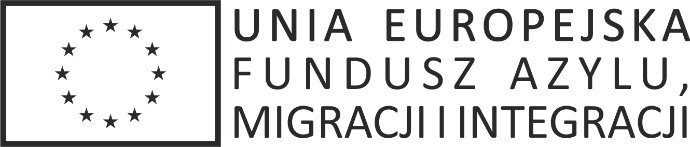 BEZPIECZNA PRZYSTAŃ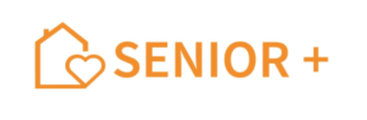 CZĘŚĆ I- Zakup, dostawa  i montaż metalowych szaf kartotekowychPrzedmiotem zamówienia jest zakup, dostawa wraz z wniesieniem i montażem szaf kartotekowych metalowych. Zamawiający dopuszcza tolerancję wymiarów ±5%, z zastrzeżeniem, iż wymiary (głębokość i szerokość) szaf 
i nadstawek muszą być identyczne – nadstawki są przewidziane do montażu na dostarczonych szafach kartotekowych.1.	SZAFA KARTOTEKOWA METALOWA Z NADSTAWKĄ – 107 szt.Szafy kartotekowe metalowe zamykane na klucz, szerokie, 4 szufladowe wraz z nadstawkami 2-szufladowymi w ilości:- 107 sztuk szaf metalowych 4-szufladowych, 2 rzędowych,- 107 sztuk nadstawek metalowych 2-szufladowych, 2 rzędowych.- Szafy muszą spełniać następujące parametry i wymagania:szafa 4-szufladowa:wysokość: 	1285 mm,szerokość:	775 mm,głębokość:	630 mm;- szuflady: ilość szuflad: 4 (cztery), przystosowane do teczek zawieszkowych format A4 poziomo, na prowadnicach kulkowych, podwójny wysuw, zabezpieczenie przed wypadaniem, centralne ryglowanie szuflad;- obciążenie szuflady: max. 50 kg; - ilość rzędów w szufladzie: 2 rzędy;- wymiar przechowywanego dokumentu: max. 275mm x 328 mm;- kolor: RAL 7032/RAL 7035 (popiel) lub równoważny;nadstawka 2-szufladowa:			wysokość: 	654 mm,szerokość:	775 mm,głębokość:	630 mm;- szuflady: ilość szuflad: 2 (dwie), przystosowane do teczek zawieszkowych format A4 poziomo, na prowadnicach kulkowych, podwójny wysuw, zabezpieczenie przed wypadaniem, centralne ryglowanie szuflad;- obciążenie szuflady: max. 50 kg;- ilość rzędów w szufladzie: 2 rzędy;- wymiar przechowywanego dokumentu: max. 275mm x 328 mm;- kolor: RAL 7032/RAL 7035 (popiel) lub równoważny.Korpus szafy i nadstawki wykonany z blachy stalowej gr. minimum 1,0 mm, fronty szuflad z blachy gr. minimum 1,5 mm, wieniec dolny z blachy ocynkowanej, pozostałe części szuflad z blachy gr. minimum 0,6 mm. Szafa 4-szufladowa oraz 2-szufladowa nadstawka na szafę muszą być ze sobą połączone i zamontowane w taki sposób, aby tworzyły jedną 6-szufladową szafę. Dodatkowo szafy muszą zostać zamontowane zgodnie z zasadami bezpieczeństwa, tak aby można było bezpiecznie otwierać każdą szufladę z osobna. Brak możliwości otwarcia dwóch i więcej szuflad naraz.2.	SZAFA KARTOTEKOWA METALOWA  WĄSKA– 14 szt.Zamykana na klucz- wymiary:•	wysokość: 1285 mm,•	szerokość: 415 mm,•	głębokość: 630 mm;- szuflady: ilość szuflad: 4 (cztery), przystosowane do teczek zawieszkowych format A4 poziomo, na prowadnicach kulkowych, podwójny wysuw, zabezpieczenie przed wypadaniem, centralne ryglowanie szuflad;- obciążenie szuflady: max. 50 kg; - ilość rzędów w szufladzie: 1 rząd;- wymiar przechowywanego dokumentu: max. 275mm x 328 mm;- kolor: RAL 7032/RAL 7035 (popiel) lub równoważny.Korpus szafy wykonany z blachy stalowej gr. minimum 1,0 mm, fronty szuflad z blachy gr. minimum 1,5 mm, wieniec dolny z blachy ocynkowanej, pozostałe części szuflad z blachy gr. minimum 0,6 mm. Szafy muszą zostać zamontowane zgodnie z zasadami bezpieczeństwa, tak aby można było bezpiecznie otwierać każdą szufladę z osobna. Brak możliwości otwarcia dwóch i więcej szuflad naraz.Wymagania dodatkowe:Wykonawca będzie wykonywał całość prac (Przedmiot zamówienia) w okresie do dnia 15.12.2019 r., z zastrzeżeniem, że: 1) szczegółowy termin dostawy i montażu zostanie uzgodniony przez Wykonawcę z Zamawiającym. Przewidywany termin to listopad-grudzień 2019 r. 2) za dzień zakończenia realizacji przedmiotu umowy przyjmuje się dzień podpisania protokołu końcowego odbioru przez przedstawiciela Zamawiającego. 3) Zamawiający dokona protokolarnego odbioru przedmiotu zamówienia w terminie 7 dni kalendarzowych od daty zgłoszenia przez Wykonawcę gotowości do odbioru robót.CZĘŚĆ II- Zakup, dostawa i montaż krzeseł biurowychPrzedmiotem zamówienia jest zakup, dostawa i montaż krzeseł obrotowych W zakres zamówienia wchodzi:1. KRZESŁO OBROTOWE –   38 szt.- podłokietniki w kolorze czarnym, z regulacją wysokości, wyposażone w miękką nakładkę;- konstrukcja siedziska i oparcia powinna być pokryta pianką formowaną wtryskowo, gwarantującą  długą żywotność krzesła i wysoką odporność na odkształcenia, obicie w kolorze czarnym;- podnośnik pneumatyczny, który płynnie reguluje wysokość i miękko amortyzuje podczas siadania;- stabilna podstawa pięcioramienna wykonana ze stali chromowanej zapewniająca stabilność fotela;- kółka z automatycznym hamulcem zapobiegającym odjechaniu krzesła w momencie wstawania,o średnicy 65 mm do twardych powierzchni. Zamawiający dopuszcza tolerancję wymiarów kółek +/- 5 %;- wymiary oparcia i siedziska zapewniające wygodną pozycję ciała i swobodę ruchów; -siedzisko o głębokości minimum 440 mm i szerokości 490 mm, wysokość siedziska regulowana w zakresie minimum liczonego od podłogi do górnej części siedziska pomiędzy: 400-500 mm; - wyprofilowanie płyty siedziska i oparcia odpowiednie do naturalnego wygięcia kręgosłupa i odcinka udowego kończyn dolnych;- mechanizm synchroniczny dla regulacji pochylenia oparcia z blokadą położenia;- regulacja wysokości oparcia; 	- możliwość obrotu wokół osi pionowej o 360°;- funkcja regulacji głębokości siedziska;- obicie z wysokiej jakości tkaniny z atestem odporności przeciwpożarowej wg normy EN1021.1 lub równoważny i z certyfikatem odporności na ścieranie Martindale na minimum 40 000 cykli lub równoważny, 
w kolorze czarnym.;Krzesło powinno:- posiadać atest bezpieczeństwa użytkowania pod względem wytrzymałości trwałości i bezpieczeństwa - być zgodne z wymogami przedstawionymi  przez Rozporządzenie Ministra Pracy i Polityki Socjalnej z dnia 
1 grudnia 1998 r. w sprawie BHP na stanowiskach wyposażonych w monitory ekranowe (Dz.U. 1998 nr 148 poz. 97Uwaga: Tolerancja wymiarów zewnętrznych w granicach 3% z zastrzeżeniem, że pozostałe wymagania zostaną zachowane.2. KRZESŁO BIUROWE NA KÓŁKACH – 10 szt.- wymiary: wysokość – 813 mm;	   Wysokość siedziska – 470 mm;	   Szerokość siedziska – 470 mm;	   Głębokość siedziska – 465 mm;	   Wysokość podłokietników – 680 mm;- stelaż: stalowy na czterech nogach wykonany z rury o przekroju 22 mm, malowany proszkowo w kolorze metalicznym;- oparcie: wykonane z tworzywa sztucznego, obciągnięte elastyczną siatką (min. 40 000 Martindale); w kolorze grafitu lub zbliżonym;- siedzisko: wykonane z tworzywa sztucznego pokryte pianką poliuratenową. Tapicerowane tkaniną poliestrową z atestem trudnopalności (min. 100 000 Martindale), w kolorze grafitu lub zbliżonym;- podłokietniki: z tworzywa sztucznego w kolorze grafitu lub zbliżonym, mocowane do nogi tylnej i przedniej;- kółka: samohamowalne, kauczukowe, przystosowane do parkietu.CZĘŚĆ III- Zakup, dostawa i montaż mebli biurowychPrzedmiotem zamówienia jest zakup, dostawa i montaż mebli biurowych W zakres zamówienia wchodzi:BIURKO Z WYSUWANĄ PÓŁKĄ NA KLAWIATURĘ – 1 szt.- 1200 mm x 700 mm x 780 mm (szerokość x głębokość x wysokość); - blat biurka wykonany z płyty meblowej o grubości min. 25 mm; - boki, tył biurka wykonane z płyty meblowej o grubości 18 mm; - wszystkie krawędzie korpusu i wnętrza wykończone PVC o grubości 2 mm w kolorze płyty; - Kolor – olcha lub zbliżony.2 .  SZAFA AKTOWA Z NADSTAWKĄ –   17 szt.- wymiary: wysokość 2400 mm, głębokość 440 mm, szerokość 900 mm; - 4 półki o grubości 25 mm w szafie, 1 półka o grubości 25 mm w nadstawce, regulacja półek co 35 mm;- wieńce górny i dolny wykonane z płyty o grubości 25 mm;- boki, drzwi wykonane z płyty o grubości 18 mm; - tył - z płyty pilśniowej o grubości 4 – 6 mm; - wszystkie krawędzie korpusu i wnętrza wykończone PVC o grubości 2 mm w kolorze płyty;- uchwyty metalowe w kolorze srebrnym; - dwoje drzwi zamykane na zamek, min. 2 komplety kluczy;- kolor – olcha lub zbliżony3. SZAFA UBRANIOWA – 1 szt.- wymiary: wysokość 2400 mm, głębokość 440 mm, szerokość 800 mm; - drążek montowany na stałe;- wieńce górny i dolny wykonane z płyty o grubości 25 mm;- boki, drzwi wykonane z płyty o grubości 18 mm; - tył - z płyty pilśniowej o grubości 4 – 6 mm; - wszystkie krawędzie korpusu i wnętrza wykończone PVC o grubości 2 mm w kolorze płyty;- uchwyty metalowe srebrne; - dwoje drzwi zamykane na zamek, min. 2 komplety kluczy;- lustro na wewnętrznej stronie drzwi – wys. 700 mm, szer. 300 mm;- nadstawka z niezależnym zamkiem, z  1 półką o grubości 25 mm, regulacja półek co 35 mm;- kolor – olcha lub zbliżony.4. SZAFKA GOSPODARCZA JEDNODRZWIOWA – 5 szt.- wymiary: 440 mm x 440 mm x 750 mm (szerokość x głębokość x wysokość);- drzwi prawe z zamkiem i uchwytem metalowym srebrnym; klucz – min. 2 szt.- 1 półka w środku o grubości MIN. 18 mm;- wieńce górny i dolny wykonane z płyty o grubości 25 mm;- boki, drzwi wykonane z płyty o grubości 18 mm; - tył - z płyty pilśniowej o grubości 4 – 6 mm; - wszystkie krawędzie korpusu i wnętrza wykończone PVC o grubości 2 mm w kolorze płyty;- kolor – olcha lub zbliżony5. KONTENER Z SZUFLADAMI ORAZ ZAMKIEM CENTRALNYM – 4 szt.- wolnostojący na kółkach do ustawienia pod blatem biurka;- wymiary zewnętrzne: wysokość 600 mm, szerokość 440 mm, głębokość 500 mm;- 3 szuflady z zamkiem centralnym, min. 2 komplety kluczy; prowadnice rolkowe;- musi posiadać blokadę wysuwu drugiej szuflady;- 4 plastikowe kółka skrętne w kolorze czarnym, z hamulcami;- wieńce górny i dolny oraz blat wykonane z płyty o grubości 25 mm;- boki, fronty szuflad oraz tylna ściana wykonane z płyty o grubości 18 mm;- wszystkie krawędzie korpusu i wnętrza wykończone PVC o grubości 2 mm w kolorze płyty; - uchwyty metalowe srebrne;- kolor – olcha lub zbliżony6. SZAFKA GOSPODARCZA KOMODA - 1  szt.- wymiary: 800 mm x 450 mm x 1200 mm (szerokość x głębokość x wysokość); tolerancja wymiarów +/- 5 %;- dwoje drzwi  z zamkiem i uchwytem metalowym srebrnym; klucz – min. 2 szt.;- 3 półki w środku o grubości MIN. 18 mm;- wieńce górny i dolny wykonane z płyty o grubości 25 mm;- boki, drzwi wykonane z płyty o grubości 18 mm; - tył - z płyty pilśniowej o grubości 4 – 6 mm; - wszystkie krawędzie korpusu i wnętrza wykończone PVC o grubości 2 mm w kolorze płyty;- kolor – olcha lub zbliżony.7. KOMODA – 5 szuflad – 1 szt.wolnostojąca na kółkach do ustawienia pod blatem biurka;- wymiary zewnętrzne: wysokość 600 mm, szerokość 440 mm, głębokość 500 mm;- 5 szuflad z zamkiem centralnym, min. 2 komplety kluczy; prowadnice rolkowe;- musi posiadać blokadę wysuwu drugiej szuflady;- 4 plastikowe kółka skrętne w kolorze czarnym, z hamulcami;- wieńce górny i dolny wykonane z płyty o grubości 25 mm;- boki, fronty szuflad oraz tylna ściana wykonane z płyty o grubości 18 mm;- wszystkie krawędzie korpusu i wnętrza wykończone PVC o grubości 2 mm w kolorze płyty; - uchwyty metalowe srebrne;- kolor – olcha lub zbliżony.8. SZAFKA GOSPODARCZA DWUDRZWIOWA – 1 szt.- wymiary: wysokość 750 mm, głębokość 440 mm, szerokość 800 mm;- dwoje drzwi z zamkiem i uchwytami metalowymi srebrnymi, klucz – min. 2 szt.;- 1 półka w środku o grubości 25 mm;- wieńce górny i dolny wykonane z płyty o grubości 25 mm;- boki, drzwi wykonane z płyty o grubości 18 mm; - tył - z płyty pilśniowej o grubości 4 – 6 mm; - wszystkie krawędzie korpusu i wnętrza wykończone PVC o grubości 2 mm w kolorze płyty;- kolor – olcha lub zbliżony.Meble wykonane z materiałów bezpiecznych i nieszkodliwych dla zdrowia, w sposób estetyczny, trwały i zapewniający wygodną oraz bezpieczną eksploatację.Powierzchnie elementów widocznych w meblu oraz wszystkie powierzchnie, z którymi styka się użytkownik lub przedmioty przechowywane w meblu, powinny być gładkie, a krawędzie załamane lub zaokrąglone. Krawędzie i obrzeża powinny być tak ukształtowane i obrobione, aby nie powodowały obrażeń użytkownika i zaczepiania się o nie tkanin ubraniowych.Uwaga: Tolerancja wymiarów mebli +/-  5 %. Wyjątek stanowi wysokość biurek, która musi zostać zachowana.CZĘŚĆ IV- Zakup, dostawa i montaż mebli metalowychPrzedmiotem zamówienia jest zakup, dostawa i montaż mebli metalowych W zakres zamówienia wchodzi:NADSTAWKA METALOWA ŻALUZJOWA – 13 szt.- wymiary: 1000 mm x 435 mm x 465 mm (szerokość, głębokość, wysokość);- nadstawki wyposażone w system drzwi żaluzjowych (poziome);- 1 półka ± 3 pozycje od środkowego położenia;- trwała konstrukcja z blachy stalowej z bardzo łatwym przesuwem drzwi żaluzjowych;- nadstawki wykonane z listew z tworzywa sztucznego;- żaluzja zamykana na zamek, min. 2 komplety kluczy;- żaluzja wykonana z blachy min. 0,8 mm;- korpus nadstawki wykonany z blachy min. 0,6 mm;- kolor nadstawki: korpus biały, żaluzja kremowa lub zbliżony.SZAFA KARTOTEKOWA METALOWA 5-SZUFLADOWA – 13 szt.Szafy kartotekowe metalowe, zamykane na klucz, szerokie, 5 szufladowe- Szafy muszą spełniać następujące parametry i wymagania:wysokość: 1285 mmszerokość: 545 mmgłębokość: 630 mm-każda szuflada posiada podział, dzięki czemu mieszczą się dwa rzędy kartotek o formacie A5 poziomo.
- wymiar przechowywanego dokumentu: max215 x 225 mm.- obciążenie szuflady: max. 50 kg- wymiar wewnętrzne  szuflady 187 (frontu 223) x 460 x 585mm.-kolor: RAL 7032/RAL 7035 (popiel) lub równoważny.
Korpus szafki wykonany z blachy stalowej gr. 0,8-1,5 mm, fronty szuflad z blachy gr. 1,0 mm, 
pozostałe elementy szuflad z blachy gr. 0,6 mm. 
W  szufladach zastosowane prowadnice kulkowe o podwójnym wysuwie i z zabezpieczeniem przed wypadaniem. Centralne ryglowanie szuflad.SZAFA AKTOWA METALOWA – 1 szt.- wymiary: 1990 mm x 1000 mm x 435mm (wysokość, szerokość, głębokość);- wykonana z blachy stalowej o gr. min.  0,7 mm; - drzwi skrzydłowe ze schowanymi zawiasami;- uchwyt drzwiowy z zamkiem zabezpieczającym w 2 pkt.;- dwoje drzwi zamykane na zamek, min 2 komplety kluczy- 4-przestawne półki;- regulacja półek – co 25 mm;- kolor RAL7035 (popiel) lub zbliżony.STOLIK METALOWY POD DRUKARKĘ – 1 szt.- wymiary: wysokość – 25-30 cm, szerokość – 60-65 cm, głębokość – 70 cm;- udźwig min. 98 kg- nóżki metalowe zakończone  kółkami z możliwością blokady;- kolor szary, popiel lub zbliżony.

Uwaga: Tolerancja wymiarów zewnętrznych w granicach 5% z zastrzeżeniem, że pozostałe wymagania zostaną zachowane. UWAGA:1.	Wszędzie tam, gdzie przedmiot zamówienia jest opisany poprzez wskazanie: znaków towarowych, patentów lub pochodzenia, źródła lub szczególnego procesu, który charakteryzuje produkty lub usługi dostarczane przez konkretnego wykonawcę, jeżeli mogłoby to doprowadzić do uprzywilejowania lub wyeliminowania niektórych wykonawców, Zamawiający dopuszcza zastosowanie przez wykonawcę rozwiązań równoważnych w stosunku do opisanych w SIWZ. Przez rozwiązanie równoważne Zamawiający rozumie takie rozwiązanie, które umożliwia uzyskanie założonego w opisie przedmiotu zamówienia efektu za pomocą innych rozwiązań technicznych. 2.	W przypadku gdy Zamawiający użył w opisie przedmiotu zamówienia oznaczeń norm, aprobat, specyfikacji technicznych i systemów odniesienia, o których mowa w art. 30 ust. 1-3 ustawy Pzp należy je rozumieć jako przykładowe. Zamawiający zgodnie z art. 30 ust. 4 ustawy Pzp dopuszcza w każdym przypadku zastosowanie rozwiązań równoważnych opisywanym w treści SIWZ. Każdorazowo, gdy wskazana jest 
w niniejszej SIWZ lub załącznikach do SIWZ norma, należy przyjąć, że w odniesieniu do niej użyto sformułowania „lub równoważna”.